Publicado en Sigüenza el 25/05/2018 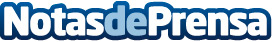 El Patrimonio Cultural de Sigüenza, en el Año del Patrimonio Cultural EuropeoEste fin de semana comienzan las actividades del Aula de Historia y Arte en Sigüenza Universitaria, con dos sesiones, una teórica, en la Hospedería Portacoeli (viernes, 25 de mayo, a las 20 horas) y otra práctica, sábado, 26 de mayo a las 10 horas) con visita guiada la ciudad de SigüenzaDatos de contacto:Ayuntamiento de SigüenzaNota de prensa publicada en: https://www.notasdeprensa.es/el-patrimonio-cultural-de-siguenza-en-el-ano Categorias: Artes Visuales Historia Sociedad Castilla La Mancha Patrimonio http://www.notasdeprensa.es